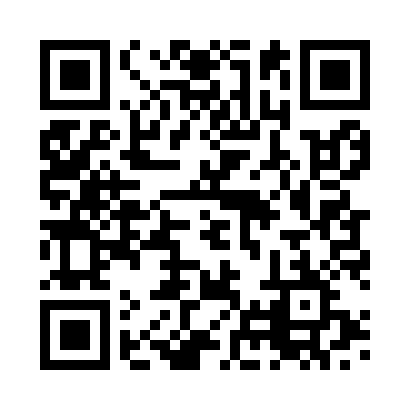 Prayer times for Zotlang, IndiaMon 1 Jul 2024 - Wed 31 Jul 2024High Latitude Method: One Seventh RulePrayer Calculation Method: University of Islamic SciencesAsar Calculation Method: HanafiPrayer times provided by https://www.salahtimes.comDateDayFajrSunriseDhuhrAsrMaghribIsha1Mon3:094:3711:244:046:117:392Tue3:094:3711:244:056:117:393Wed3:104:3711:244:056:117:394Thu3:104:3811:254:056:117:395Fri3:114:3811:254:056:117:396Sat3:114:3811:254:056:117:387Sun3:124:3911:254:056:117:388Mon3:124:3911:254:056:117:389Tue3:134:4011:254:056:117:3810Wed3:134:4011:264:066:117:3711Thu3:144:4011:264:066:117:3712Fri3:144:4111:264:066:117:3713Sat3:154:4111:264:066:107:3614Sun3:164:4211:264:066:107:3615Mon3:164:4211:264:066:107:3616Tue3:174:4311:264:066:107:3517Wed3:174:4311:264:066:097:3518Thu3:184:4311:264:066:097:3419Fri3:194:4411:264:066:097:3420Sat3:194:4411:264:066:087:3321Sun3:204:4511:274:066:087:3322Mon3:204:4511:274:066:087:3223Tue3:214:4611:274:066:077:3224Wed3:224:4611:274:066:077:3125Thu3:224:4711:274:056:067:3026Fri3:234:4711:274:056:067:3027Sat3:244:4711:274:056:067:2928Sun3:244:4811:274:056:057:2829Mon3:254:4811:274:056:057:2830Tue3:264:4911:274:056:047:2731Wed3:264:4911:264:056:037:26